Videos 10E - Gauge Pressure			 Name					Most pressure gauges compare to AtmosphericGauge pressure is how much more a pressure is than atmospheric(i.e. this room is at 0 Gauge - Absolute P is 1 atm more) 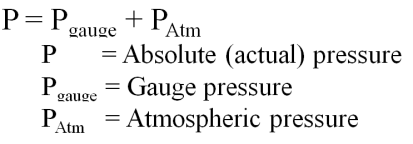 Example 1 – If your tyre pressure gauge reads 220 kPa, what is the actual pressure in the tyre in kPa and Pa?Example 2 – What is the gauge pressure if you have an actual pressure of 1072 Torr?Whiteboards: 1 atm = 1.013 x 105 Pa = 101.3 kPa = 760 Torr = 14.7 psi 1. What is the absolute pressure if you read 35 psi gauge?  Answer in psi and Pascals (49.7 psi, 3.42E5 Pa)2. If you have an absolute pressure of 812 Torr, what is the gauge pressure?  Answer in Torr(52 Torr  )3. What is the absolute pressure if the gauge pressure is  2.17 x 105 Pa.  Answer in Pa(3.18 x 105 Pa )4. If you have an absolute pressure of 42.0 kPa, what is the gauge pressure in kPa?(-59.3 kPa)